AUTHORIZATIONI authorize COMPANY NAME to charge the required monthly premium (plus applicable taxes) to the credit card indicated above. I understand this amount may change at a future date as specified in the COMPANY NAME Policy. COMPANY NAME will, to the best of its ability, advise me in writing of the revised amount in advance of its effective date. The monthly credit card option may be discontinued by me or COMPANY NAME upon written notice. The entry on my credit card statement will act as the receipt for premium payment. Upon changing Credit Card Company and/or credit card number, revised credit card information must be provided in writing in order for the monthly premium option to continue.
PRE-AUTHORIZED CREDIT CARD PAYMENT PLAN FORMPlease complete, print and sign
PRE-AUTHORIZED CREDIT CARD PAYMENT PLAN FORMPlease complete, print and sign
PRE-AUTHORIZED CREDIT CARD PAYMENT PLAN FORMPlease complete, print and sign
PRE-AUTHORIZED CREDIT CARD PAYMENT PLAN FORMPlease complete, print and sign
PRE-AUTHORIZED CREDIT CARD PAYMENT PLAN FORMPlease complete, print and sign
PRE-AUTHORIZED CREDIT CARD PAYMENT PLAN FORMPlease complete, print and sign
PRE-AUTHORIZED CREDIT CARD PAYMENT PLAN FORMPlease complete, print and sign
PRE-AUTHORIZED CREDIT CARD PAYMENT PLAN FORMPlease complete, print and sign
PRE-AUTHORIZED CREDIT CARD PAYMENT PLAN FORMPlease complete, print and sign
PRE-AUTHORIZED CREDIT CARD PAYMENT PLAN FORMPlease complete, print and sign
PRE-AUTHORIZED CREDIT CARD PAYMENT PLAN FORMPlease complete, print and sign
PRE-AUTHORIZED CREDIT CARD PAYMENT PLAN FORMPlease complete, print and sign
PRE-AUTHORIZED CREDIT CARD PAYMENT PLAN FORMPlease complete, print and sign
PRE-AUTHORIZED CREDIT CARD PAYMENT PLAN FORMPlease complete, print and signName of Policy HolderName of Policy HolderName of Policy HolderName of Policy HolderName of Policy HolderName of Policy HolderName of Policy HolderPolicy NumberPolicy NumberPolicy NumberPolicy NumberPolicy NumberLast NameLast NameGiven NameGiven NameGiven NameGiven NameInitialsInitialsInitialsMember/Employee IDMember/Employee IDType of Card Visa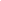  Visa Visa Visa Visa MasterCard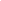  MasterCard MasterCard MasterCardCardholder NameCardholder NameCardholder NameCardholder NameCredit Card NumberCredit Card NumberCredit Card NumberCredit Card NumberCredit Card NumberCredit Card NumberCredit Card NumberExpiry Date (mm-yy)Cardholders’ SignatureDatePLEASE SEND YOUR COMPLETED FORM TOPLEASE SEND YOUR COMPLETED FORM TO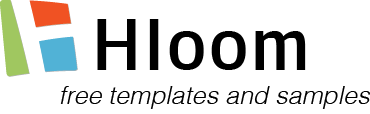 COMPANY NAMEPark Avenue, Michigan 69789 MIQuestions?Contact us toll-free at 123-456-7899,Monday to Friday from 6:30 a.m. to 4:30 p.m. PSTor by email at info@hloom.com